السيرة الذاتية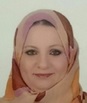 البيانات الشخصية :خبرات في مجال الجودةمدير لوحدة الجودة بكلية الفنون التطبيقية جامعة بنها منذ 21/12/2013 وحتى الآن .تنظيم وحضور ورشة عمل حول انشاء نظام داخلي للجودة بالكلية  بالتعاون مع مركزضمان الجودة والاعتماد في الجامعة ,              2-3/2/2014.تنظيم وحضور ورشة عمل عن التقييم الذاتي بالتعاون مع مركزضمان الجودة والاعتماد في الجامعة 9-10/2/2014 .              تنظيم وحضوردورة تدريبية في توصيف البرامج وخراط المنهج ,      (الهيئة القومية لضمان الجودةوالاعتماد) بالتعاون مع ادارة تطوير المشروعات بالجامعة من 7-8/2/2014.تنظيم وحضوردورة تدريبية في التقويم الذاتي لمؤسسات التعليم العالي , (الهيئة القومية لضمان الجودةوالاعتماد) بالتعاون مع ادارة تطوير المشروعات بالجامعة من 3-4/3/2014.تنظيم ورش العمل لمنسوبي الكلية (أعضاء هيئة التدريس والهيئة المعاونة –الجهاز ااداري –الطلاب) لوضع الرؤية والرسالة والأهداف الاستراتيجية للكلية .حضور دوره تدريبية في التخطيط الاستراتيجي بتنظيم من مركز ضمان الجودة والاعتماد بالجامعة,31/1/2015-1/2/ 2/2015حضور دوره تدريبية في التقويم الذاتي بتنظيم من مركز ضمان الجودة والاعتماد بالجامعة,4-5/2/2015حضور دوره تدريبية في المراجعة الخارجية  بتنظيم من مركز ضمان الجودة والاعتماد بالجامعة,7-8/2/2015التقدم لمشروع الفاعلية التعليمية بدورته الثانية 8/4/2015حضور ورشة عمل بعنوان :معايير اعتماد كليات ومعاهد التعليم العالي ,الاصدار الثالث-يوليو-2015 بتاريخ 16/4/2016.المشاركة في فعاليات المؤتمر الدولي الثالث,ضمان جودة التعليم:التعليم من أجل الحاضر والمستقبل,17-18/4/2016 القاهرة.حضور ورشة عمل بعنوان :معايير اعتماد كليات ومعاهد التعليم العالي ,الاصدار الثالث-يوليو-2015 بتاريخ 29/5/2016. عضو الفريق المركزي لوحدة التخطيط الاستراتيجي بالجامعة منذعام 2015والى الان .حضور ورش العمل الخاصة بالخطة الاستراتيجية للجامعة منذعام 2015 وحتى الان .منسق الغاية الرابعة في الخطة الاستراتيجية للجامعة 2016-2022تنظيم وحضور ورشة عمل عن المعايير الأكاديمية وتوصيف البرامج  بالتعاون مع مركزضمان الجودة والاعتماد في الجامعة 19/11/2016 .تنظيم وحضور ورشة عمل عن استيفاء معيار التعليم والتعلم   (الجزء الأول) بالتعاون مع مركزضمان الجودة والاعتماد في الجامعة 21/11/2016 تنظيم وحضور ورشة عمل عن الارشاد الأكاديمي بالتعاون مع مركزضمان الجودة والاعتماد في الجامعة  23/11/2016.التقدم لمشروع الفاعلية التعليمية بدورته الثالثة 9/2/2017 .عضو لجنة وضع التوصيف الوظيفي للجان وحدة التخطيط الاستراتيجي بالجامعة . عضو لجنة مراجعة التحليل البيئي بوحدة التخطيط الاستراتيجي بالجامعة .عضو لجنة الاعلام والتواصل بوحدة التخطيط الاستراتيجي بالجامعة .تنظيم العديد من ورش العمل لنشر ثقافة الجودة في الكلية منذ 21/12/2013 والى الأن . الشهادات العلمية:بكالوريوس الفنون التطبيقية عام 1995,جامعة حلوان-قسم طباعة المنسوجات و الصباغة و التجهيز.دبلوم تربوي عام1996,كلية التربية النوعية,جامعة كفر الشيخ . ماجستيرفي الفنون التطبيقية عام2003,جامعة حلوان ,قسم طباعة المنسوجات و الصباغة والتجهيز,عنوان الرسالة(ابتكار تصميمات لطباعتها على أشرطة ملابس الأطفال).دكتوراة في فلسفة الفنون التطبيقية عام2008,جامعة حلوان, قسم طباعة المنسوجات والصباغة والجهيز,عنوان الرسالة: (المشاهد المصورة في الفن القبطي بين البناء الفني والتقنية الإبتكارية في تصميم طباعة المعلقات النسجية) .التدريس في قسم الموضة,المعهد العالي للفنون التطبيقية بالسادس من أكتوبر-أكادمية الفن والتصميم .التدريس في كلية الفنون التطبيقية جامعة بنهامنذعام 2011 وحتى الان .المعارض و الأنشطة التي تم الإشتراك فيها :شهادة تقدير من جامعة الدول العربية –المنظمة العربية للتنمية الإدارية ,القاهرة2001.شهادة تقدير من المعهد العالي للفنون التطبيقية بالسادس من أكتوبرللإشتراك في تصميم الأزياء الخاصة بالنشاط المسرحي 2004.الإشتراك في فريق عمل وحدة الضمان والجودة في المعهد العالي للفنون التطبيقية بالسادس من أكتوبر.العضويات :عضونقابة مصممي الفنون التطبيقية .عضونقابة المهندسين شعبة المنسوجات.الإسم: نيفين فاروق حسين عبداللهالحالة الإجتماعية: متزوجة المؤهل العلميالوظيفه الحالية :دكتوراه في فلسفة الفنون التطبيقية جامعة حلوان : مدرس بكلية الفنون التطبيقية جامعة بنها  البريد الإلكتروني: nadeemashraf761@yahoo.com